          《在线课堂》学习单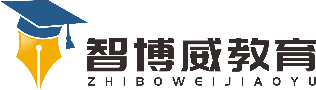 班级：                姓名：                 单元语文5年级下册第18单元课题18、《威尼斯的小艇》一课时温故知新查一查，填一填，选一选。“雇”字用部首查字法先查（       ）部，再查（      ）画，“雇”字是（       ）结构的字。“雇”在字典中的解释有:①出钱让人给自己做事;②租賃交通运输工具。在“雇定的小艇”这个短语里，“雇”应取第（        ）种解释。自主攀登读下面的句子，然后回答问题。威尼斯的小艇有二三十英尺长，又窄又深，有点儿像独木舟。船头和船艄向上翘起，像挂在天边的新月;行动轻快灵活，仿佛田沟里的水蛇。1.用“——”画出介绍小艇长度的短语。2.连一连独木舟         写出了小艇轻巧灵活的特点新月           写出了小艇长、窄、深的特点水蛇           写出了小艇两头翘起的特点3.作者连用几个比喻句，表达了怎样的感情?————————————————————————————————————————————————————————————————。稳中有升课文围绕着“小艇”依次写了哪几个方面的内容，请排序。①小艇与人们的日常生活息息相关。②小艇独特的构造特点。③小艇是威尼斯的主要交通工具。④船夫高超的驾驶技术。正确的顺序（                   ）说句心里话